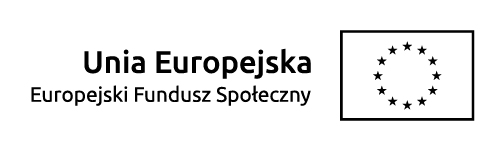 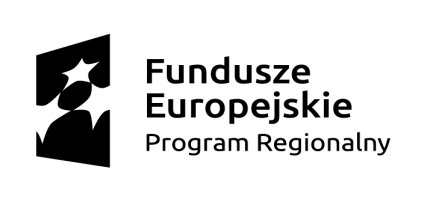 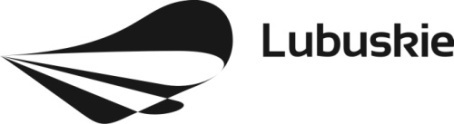 Umowa refundacji nr CAZ.557.1.2021.DBkosztów na doposażenie lub wyposażenie dodatkowego stanowiska pracy 
dla osoby bezrobotnejzawarta w dniu ………..….. w Zielonej Górze, pomiędzy:Starostą Zielonogórskim w imieniu, którego działa Pan Edmund Prekurat Dyrektor Powiatowego Urzędu Pracy w Zielonej Górze z siedzibą przy ul. Stefana Batorego 126 A,  zwanym w dalszej części umowy  „Urzędem”a……..……., zamieszkałym: ………..…., legitymującym się dowodem osobistym ……..……., prowadzącym działalność gospodarczą pod nazwą: ……..……., z siedzibą: ……..……., 
 zwanym w dalszej części umowy „Wnioskodawcą” o następującej treści:§ 1Przedmiot umowyOświadczenia WnioskodawcyUrząd przyznaje Wnioskodawcy na jego pisemny wniosek z dnia ……..……. roku refundację pieniężną w wysokości ………..… zł /słownie: ………..…. złotych 00/100 / pod warunkiem spełnienia wszystkich warunków określonych w niniejszej umowie.Wnioskodawca oświadcza, iż:nie posiada nieuregulowanych w terminie zobowiązań cywilnoprawnych;prowadzi działalność gospodarczą w rozumieniu przepisów ustawy Prawo przedsiębiorców; prowadzi działalność gospodarczą przez okres co najmniej 6 miesięcy przed dniem złożenia wniosku o refundację, z tym że do wskazanego okresu prowadzenia działalności gospodarczej nie wlicza się okresu zawieszenia działalności gospodarczej;nie zalega w dniu złożenia wniosku z wypłatą w terminie wynagrodzeń pracownikom oraz 
z opłacaniem w terminie składek na ubezpieczenie społeczne, ubezpieczenie zdrowotne, Fundusz Pracy, Fundusz Gwarantowanych Świadczeń Pracowniczych oraz Fundusz Emerytur Pomostowych, Państwowy Fundusz Rehabilitacji Osób Niepełnosprawnych i innych danin publicznych;w okresie 2 lat poprzedzających złożenie wniosku nie otrzymał pomocy ze środków Funduszy Pracy na wyposażenie lub doposażenie dodatkowych stanowisk pracy dla skierowanego bezrobotnego, 
a przypadku ich otrzymania spełnia warunki określone w umowie;nie był w okresie 2 lat przed dniem złożenia wniosku skazany za przestępstwa przeciwko obrotowi gospodarczemu, w rozumieniu ustawy z dnia 06 czerwca 1997r. – Kodeks karny lub ustawy z dnia 28 października 2002 r. o odpowiedzialności podmiotów zbiorowych za czyny zabronione pod groźbą kary (Dz. U. z 2019 r., poz. 628 z późn. zm.);w okresie 6 miesięcy bezpośrednio poprzedzających dzień złożenia wniosku o udzielenie 
ze środków Funduszu Pracy refundacji kosztów wyposażenia lub doposażenia stanowiska pracy 
dla skierowanego bezrobotnego nie rozwiązał stosunku pracy z pracownikiem w drodze wypowiedzenia dokonanego przez Wnioskodawcę bądź na mocy porozumienia stron z przyczyn niedotyczących pracowników;w okresie 6 miesięcy bezpośrednio poprzedzających dzień złożenia wniosku o udzielenie 
ze środków Funduszu Pracy refundacji kosztów wyposażenia lub doposażenia stanowiska pracy 
dla skierowanego bezrobotnego nie zmniejszył wymiaru czasu pracy pracownika;w okresie od dnia złożenia wniosku do dnia otrzymania refundacji nie zmniejszy wymiaru czasu pracy pracownika i nie rozwiąże stosunku pracy z pracownikiem w drodze wypowiedzenia dokonanego przez Wnioskodawcę bądź na mocy porozumienia stron z przyczyn niedotyczących pracowników;w okresie 6 miesięcy bezpośrednio poprzedzających dzień złożenia wniosku obniżył wymiar czasu pracy pracownika lub zamierza obniżyć ten wymiar w okresie od złożenia wniosku do dnia otrzymania refundacji na podstawie art. 15g ust. 8 lub art. 15gb ust. 1 ustawy z dnia 2 marca 
2020 r. o szczególnych rozwiązaniach związanych z zapobieganiem, przeciwdziałaniem 
i zwalczaniem COVID-19, innych chorób zakaźnych oraz wywołanych nimi sytuacji kryzysowych (Dz. U. z 2020 r., poz. 1842 z późń. zm.) lub na podstawie aneksu do umowy zawartej ze Starostą 
w związku z art. 15zzf ustawy COVID-19;spełnia pozostałe warunki określone w rozporządzeniu Ministra Rodziny, Pracy i Polityki Społecznej z dnia 14 lipca 2017 r. w sprawie dokonywania z Funduszu Pracy refundacji kosztów wyposażenia lub doposażenia stanowiska pracy oraz przyznawania środków na podjęcie działalności gospodarczej (Dz. U. z 2017 r., poz. 1380) oraz w rozporządzeniu Komisji (WE) nr 1407/2013 z dnia 18 grudnia 2013 r. w sprawie stosowania art. 107 i 108 Traktatu o funkcjonowaniu Unii Europejskiej w odniesieniu do pomocy de minimis w sektorze rolnym;wszelkie podane informacje we wniosku o udzielenie refundacji oraz załącznikach, jak również oświadczenia złożone w niniejszej umowie odpowiadają prawdzie;został pouczony o odpowiedzialności karnej w tym zakresie, gdyby podane informacje 
i złożone oświadczenia okazały się nieprawdziwe.refundacja kosztów wyposażenia lub doposażenia stanowiska pracy objętych niniejszą umową finansowana jest ze środków Funduszu Pracy i stanowi pomoc de minimis, która nie spełnia wszystkich kryteriów określonych w art. 107 Traktatu o funkcjonowaniu Unii Europejskiej i jest zwolniona z wymogu notyfikacji wynikającego z art. 108 Traktatu.§ 2Przeznaczenie refundacjiRefundacja zostaje przyznana na doposażenie jednego dodatkowego stanowiska pracy 
z przeznaczeniem na zakup:…………...,………..….,……..…….,……..……..Wnioskodawca zobowiązuje się do wyposażenia lub doposażenia stanowiska pracy: ……………  (kod zawodu ……..) dla osoby bezrobotnej w terminie do dnia ………….. (do 1. miesiąca od dnia podpisania umowy o refundację).Wnioskodawca zobowiązuje się do zatrudnienia osoby bezrobotnej skierowanej przez Urząd
w terminie do dnia  …………… (do 6. tygodni od dnia podpisania umowy o refundację). Wnioskodawca zobowiązuje się do dostarczenia do Urzędu kopii umowy o pracę zawartej 
ze skierowanym bezrobotnym najpóźniej w terminie do dnia ……………(do 7. tygodni od dnia podpisania umowy o refundację).Stanowisko pracy zostanie zorganizowane w: ……………Za zatrudnienie uważa się tylko i wyłącznie zawarcie umowy o pracę z osobą bezrobotną skierowaną przez Urząd w pełnym wymiarze czasu pracy. Niewypełnienie przez Wnioskodawcę w terminie obowiązków określonych w § 2 ust. 2-5 niniejszej umowy spowoduje rozwiązanie umowy refundacji ze skutkiem natychmiastowym oraz nie wypłacenie refundacji.§ 3Wnioskodawca zobowiązuje się do:Poniesienia wydatków (gotówką lub przelewem) na wymieniony w umowie katalog od dnia podpisania umowy ……………. Złożenia rozliczenia refundacji wraz z „oświadczeniem” czy Wnioskodawcy przysługuje prawo do obniżenia kwoty podatku należnego o kwotę podatku naliczonego zawartego 
w wykazywanych wydatkach lub prawo do zwrotu podatku naliczonego wraz z podaniem terminu dokonania rozliczenia jeżeli takie prawo Wnioskodawcy przysługuje (stanowiący załącznik nr 1 do wniosku o refundację poniesionych wydatków wraz z rozliczeniem), w terminie do dnia …………… roku. Do rozliczenia należy załączyć dokumenty potwierdzające wydatkowanie środków.       Dokumentami potwierdzającymi poniesione wydatki są dokumenty tj.:faktury;faktura uproszczona, która w przypadku gdy kwota należności ogółem nie przekracza kwoty 
450 zł albo kwoty 100 euro, jeżeli kwota ta określona jest w euro, może nie zawierać imienia 
i nazwiska lub nazwy podatnika i nabywcy towarów lub usług oraz ich adresów, miary i ilości (liczby) dostarczonych towarów lub zakresu wykonanych usług, ceny jednostkowej towaru 
lub usługi bez kwoty podatku (cena jednostkowa netto), wartości dostarczonych towarów 
lub wykonanych usług, objętych transakcją, bez kwoty podatku (wartość sprzedaży netto), stawki podatku, sumy wartości sprzedaży netto, z podziałem na sprzedaż objętą poszczególnymi stawkami podatku i sprzedaż zwolnioną od podatku, kwoty podatku od sumy wartości sprzedaży netto, z podziałem na kwoty dotyczące poszczególnych stawek podatku, 
pod warunkiem że zawiera dane pozwalające określić dla poszczególnych stawek podatku kwotę podatku. W przypadku gdy faktura uproszona nie zawiera informacji określających ilość nabytych towarów lub usług Wnioskodawca zobowiązany jest do pozyskania i przedłożenia wraz z fakturą uproszczoną oświadczenia sprzedawcy, które potwierdzi ilość nabytego towaru 
lub usług;paragon fiskalny zawierający numer za pomocą którego nabywca towarów lub usług jest zidentyfikowany na potrzeby podatku lub podatku od wartości dodanej (NIP) w przypadku 
gdy kwota należności ogółem nie przekracza kwoty 450 zł albo kwoty 100 euro, jeżeli kwota 
ta określona jest w euro i sprzedaż zaewidencjonowana jest przy zastosowaniu kasy rejestrującej potwierdzonej paragonem fiskalnym;umowy cywilno-prawne, o ile spełnione są łącznie następujące warunki: wartość tych umów przekracza 1.000,00 zł, w przypadku wymaganym prawem – opłacony został podatek 
od czynności cywilno-prawnych (w oryginale i kserokopii) oraz złożona została do Urzędu Skarbowego deklaracja PCC oraz dokonana została przez rzeczoznawcę wycena przedmiotu umowy; Ponadto w przypadku dokumentowania poniesionych wydatków za pomocą umowy sprzedaży należy dołączyć oświadczenie sprzedającego, że towar sprzedawany nie został zakupiony ze środków publicznych w ostatnich 7 latach od daty sprzedaży określonej w umowiedowód rejestracyjny środka transportu. W przypadku zakupu pojazdów samochodowych, bądź innych pojazdów Wnioskodawca ma obowiązek dokonania przerejestrowania pojazdu na siebie i przedłożenia dokumentu ujawniającego jego prawo wraz z dokumentem ukazującym przeniesienie praw;w przypadku płatności pośrednikowi Wnioskodawca zobowiązany jest do złożenia dodatkowych dokumentów potwierdzających wydatkowanie środków (np. potwierdzenie zakupu przedmiotu na portalu aukcyjnym, potwierdzenie przekazania środków 
do sprzedawcy).W ramach niniejszej umowy nie ma możliwości rozliczenia kosztów wysyłki i dostawy towarów, które to koszty Wnioskodawca ponosi we własnym zakresie.Nie dopuszcza się jako formy rozliczenia za poniesione koszty na wyposażenie lub doposażenie refundowanego stanowiska KOMPENSATY lub POTRĄCENIA przewidzianego w art. 498 § 1 K.C. Wykonanie wyceny w imieniu i na koszt Wnioskodawcy przez rzeczoznawcę jest obligatoryjne 
w przypadku dokonania zakupu ze środków dotacji towarów używanych.Płatność za fakturę lub inny dokument rozliczeniowo-księgowy powyżej 15.000,00 zł musi zostać dokonana w formie przelewu.Momentem poniesienia wydatku jest moment faktycznej zapłaty, tj. dokonanie przelewu, zapłaty gotówką lub moment przekazania środków kurierowi.Wnioskodawca zobowiązuje się do umożliwienia przeprowadzenia wizyty mającej na celu stwierdzenie utworzenia stanowiska pracy, jego wyposażenia lub doposażenia oraz innych wizyt monitorujących w zakresie prawidłowości realizacji przedmiotu umowy przez Urząd i inne podmioty uprawnione do jej przeprowadzenia. Wizytę przeprowadza się w siedzibie Wnioskodawcy lub w miejscu świadczenia pracy przez osoby skierowane przez Urząd. Wnioskodawca zobowiązany jest zapewnić uprawnionym podmiotom prawo wglądu we wszystkie dokumenty, w tym dokumenty elektroniczne związane z realizacją przedmiotu umowy, przez cały okres ich przechowywania określony w umowie.  Wnioskodawca zobowiązuje się do złożenia w Urzędzie w momencie rozliczenia zgłoszenia krajowej oferty pracy, której wzór jest dostępny na stronie internetowej www.pup.zgora.pl lub 
w siedzibie Urzędu.Wnioskodawca zobowiązuje się do zatrudnienia na wyposażonym lub doposażonym stanowisku  pracy w pełnym wymiarze czasu pracy skierowanego bezrobotnego przez okres 
24 miesięcy od daty określonej w § 2 ust. 3, i utrzymywanie tego stanowiska pracy przez okres 
24 miesięcy na warunkach określonych w § 2 ust. 5  niniejszej umowy.Wnioskodawca zobowiązuje się do dostarczenia kopii umów o pracę zawartych 
ze skierowanymi osobami bezrobotnymi w ramach uzupełnienia stanowiska refundowanego najpóźniej w ciągu 5 (pięciu) dni licząc od dnia zawarcia umowy o pracę 
ze skierowanym bezrobotnym.Wnioskodawca zobowiązuje się do zwrotu na konto Urzędu równowartości odliczonego lub zwróconego zgodnie z ustawą z dnia 11 marca 2004 r. o podatku od towarów i usług (Dz. U. z 2017 r., poz. 1221) podatku od zakupionych towarów i usług w ramach przyznanego dofinansowania 
w terminie określonym w umowie o refundację:nie dłuższym jednak niż 90 dni od dnia złożenia przez podmiot, przedszkole, szkołę 
lub producenta rolnego deklaracji podatkowej dotyczącej podatku od towarów i usług, w której wykazano kwotę podatku naliczonego z tego tytułu – w przypadku gdy z deklaracji za dany okres rozliczeniowy wynika kwota podatku podlegająca wpłacie do urzędu skarbowego 
lub  kwota do przeniesienia na następny okres rozliczeniowy, (Wnioskodawca zobowiązany jest do dostarczenia kserokopii deklaracji z potwierdzeniem daty wpływu do urzędu skarbowego – w terminie 7 dni od daty złożenia deklaracji 
do urzędu skarbowego),30 dni od dnia dokonania przez urząd skarbowy zwrotu podatku na rzecz podmiotu, przedszkola, szkoły lub producenta rolnego – w przypadku gdy z deklaracji podatkowej dotyczącej podatku od towarów i usług, w której wykazano kwotę podatku naliczonego z tego tytułu, za dany okres rozliczeniowy wynika kwota do zwrotu (Wnioskodawca zobowiązany jest do dostarczenia potwierdzenia wpływu zwrotu podatku z urzędu skarbowego na jego rachunek bankowy – w terminie 7 dni od daty zwrotu podatku),Za moment dokonania zwrotu środków, o których mowa w zdaniu poprzedzającym uznaje 
się dzień ich wpływu na konto Urzędu.Wnioskodawca zobowiązuje się do złożenia w terminie do 30 dni liczonych po upływie 24 miesięcy od dnia zawarcia umowy o pracę ze skierowanym bezrobotnym, oświadczenia o prawie do obniżenia kwoty podatku należnego o kwotę podatku naliczonego lub prawa do zwrotu podatku naliczonego w  związku z wydatkowaniem środków refundowanych przez Urząd. Wnioskodawca zobowiązuje się do dokonania zgłoszenia nowozatrudnionego pracownika w ZUS (druk ZUS ZUA) zgodnie z obowiązującymi przepisami oraz do regulowania wszystkich należności związanych i wynikających z nawiązanego stosunku pracy, w szczególności należności wobec Zakładu Ubezpieczeń Społecznych i Urzędu Skarbowego.Wnioskodawca zobowiązuje się do składania kwartalnych informacji o stanie zatrudnienia 
w zakładzie pracy (kopia raportu imiennego ZUS RCA wyłącznie za zatrudnionego bezrobotnego, deklaracji ZUS DRA przez okres trwania umowy oraz dowodów odprowadzania składki ZUS na ubezpieczenie społeczne i zdrowotne za każdy miesiąc zatrudniania pracownika na refundowanym stanowisku pracy – w terminie do 30 dnia od zakończenia danego kwartału.Wnioskodawca zobowiązuje się do zapewnienia bezrobotnemu odpowiednich i bezpiecznych warunków pracy, zgodnych z przepisami bezpieczeństwa i higieny pracy oraz wymogami ergonomii.Wnioskodawca zobowiązuje się do utrzymania utworzonego stanowiska pracy przez 24 miesiące 
i zatrudniania skierowanych bezrobotnych w pełnym wymiarze czasu pracy, przy czym do ww. okresu nie wlicza się czasu rekrutacji osób bezrobotnych, na wyposażonych lub doposażonych stanowiskach pracy.Do okresu o którym mowa w ust. 17, wliczany jest okres wykonywania pracy na wyposażonym lub doposażonym stanowisku pracy w okresie prowadzenia przedsiębiorstwa przez zarządcę sukcesyjnego lub właściciela przedsiębiorstwa w spadku, o którym mowa w art. 3 ustawy z dnia 15 lipca 2018 r. o zarządzie sukcesyjnym przedsiębiorstwem osoby fizycznej i innych ułatwieniach związanych z sukcesją przedsiębiorstw; Wnioskodawca zobowiązuje się do niezwłocznego/nie później niż 7 dni/ zawiadomienia Urzędu 
w przypadku rozwiązania stosunku pracy ze skierowanym przez Urząd Pracownikiem 
i dostarczenia jego świadectwa pracy oraz złożenia zgłoszenia krajowej oferty pracy, której wzór jest dostępny na stronie internetowej www.pup.zgora.pl lub w siedzibie Urzędu.Wnioskodawca zobowiązuje się do zatrudnienia kolejnej osoby bezrobotnej skierowanej przez 
w przypadku zwolnienia się stanowiska w terminie – nie później niż 21 dni liczonymi 
od dnia zwolnienia się stanowiska pracy.Wnioskodawca zobowiązuje się do zawiadomienia Urzędu, w formie pisemnej, o zmianach nazwiska, adresu lub zmiany rodzaju czy miejsca prowadzenia działalności gospodarczej – 
w terminie 7 dni od ich zaistnienia. W razie zaniedbania tego obowiązku pisma wysłane Wnioskodawcy na ostatni znany adres będą uznawane za skutecznie doręczone.Wnioskodawca zobowiązuje się do niezwłocznego poinformowania Urzędu o otrzymaniu, 
w trakcie trwania niniejszej umowy, decyzji Komisji Europejskiej o obowiązku zwrotu pomocy uznanej za niezgodną z prawem i wspólnym rynkiem. Do czasu wykonania przez beneficjenta obowiązku zwrotu pomocy uznanej za niezgodną z prawem i wspólnym rynkiem pomoc publiczna nie może zostać udzielona, a w przypadku jej wcześniejszego udzielenia – wypłacona. Wnioskodawca zobowiązuje się do przechowywania pełnej dokumentacji związanej z otrzymaną pomocą publiczną przez 10 lat od dnia zawarcia niniejszej umowy.Urząd może wydłużyć termin, o którym mowa w ust. 19 , informując o tym Wnioskodawcę 
na piśmie przed upływem tego terminu. Wnioskodawca jest zobowiązany do pisemnego poinformowania Urzędu o miejscu archiwizacji dokumentacji związanej z realizacją przedmiotu umowy, w tym otrzymaną pomocą publiczną. Koszty archiwizacji dokumentacji ponosi Wnioskodawca.Wnioskodawca zobowiązuje się do przedstawienia na żądanie Urzędu pisemnych informacji 
i złożenia dodatkowych pisemnych wyjaśnień dotyczących sposobu wykorzystania środków. Wnioskodawca zobowiązuje się do zatrudnienia na podstawie umowy o pracę na zastępstwo osoby bezrobotnej skierowanej przez Urząd, w przypadku długotrwałej nieobecności z powodu choroby pracownika zatrudnionego na refundowanym stanowisku pracy w terminie 21 dni liczonymi od upływu 2 miesięcznego zwolnienia lekarskiego. Oferta pracy wznowiona może być 
na podstawie złożenia przez Wnioskodawcę zgłoszenia krajowej oferty pracy oraz zwolnienia lekarskiego pracownika.§ 4Urząd zobowiązuje się dokonać wypłaty refundacji z Funduszu Pracy w terminie 14 dni, licząc 
od spełnienia przez Wnioskodawcę wszystkich następujących warunków we wskazanych 
w umowie terminach:po dokonaniu prawidłowego zabezpieczenia umowy refundacji;po wyposażeniu lub doposażeniu stanowiska pracy;po złożeniu rozliczenia refundacji wraz z „oświadczeniem” czy Wnioskodawcy przysługuje prawo do obniżenia kwoty podatku należnego o kwotę podatku naliczonego zawartego w wykazywanych wydatkach lub prawo do zwrotu podatku naliczonego;po umożliwieniu pracownikom Urzędu przeprowadzenia wizyty w celu stwierdzenia utworzonego stanowiska pracy jego wyposażenia lub doposażenia i po stwierdzeniu przez Urząd, 
iż stanowisko pracy zostało utworzone, wyposażone lub doposażone; po zatrudnieniu osoby bezrobotnej, zgodnym z niniejszą umową i doręczeniu do Urzędu kopii zawartej z bezrobotnym umowy o pracę.Kwota refundacji zostanie przekazana przez Urząd na konto wskazane przez Wnioskodawcę: 
…………….§ 5Urząd zastrzega sobie prawo rozwiązania niniejszej umowy ze skutkiem natychmiastowym 
w przypadku:  niedotrzymania któregokolwiek z obowiązków lub warunków wynikających z niniejszej umowy; złożenia niezgodnych z prawdą oświadczeń stanowiących załącznik do wniosku o refundację 
z Funduszu Pracy kosztów wyposażenia lub doposażenia miejsca pracy; niedokonania zwrotu równowartości rozliczonego zgodnie z ustawą o podatku od towarów 
 i usług podatku VAT od zakupionych towarów w ramach przyznanej refundacji,  zgodnie z postanowieniami § 3 ust. 12.W przypadku, gdy w ciągu 21 dni po dokonaniu rozliczenia nie zostanie skierowana przez Urząd osoba bezrobotna spełniająca wymagania Wnioskodawcy ujęte we wniosku o refundację kosztów wyposażenia lub doposażenia stanowiska pracy dla skierowanego bezrobotnego oraz Zgłoszeniu Krajowej Oferty Pracy, Urząd zastrzega sobie prawo do wstrzymania refundacji i odstąpienia od warunków niniejszej umowy.§ 6Wnioskodawca zobowiązany jest do zwrotu całości przyznanej refundacji wraz 
z odsetkami ustawowymi liczonymi od dnia uzyskania środków (tj. wpływu refundacji na konto bankowe) w terminie 30 dni od dnia otrzymania wezwania Dyrektora lub Zastępcy Dyrektora Urzędu, w przypadku: złożenia niezgodnych z prawdą oświadczeń o:niezmniejszeniu wymiaru czasu pracy pracownika i nierozwiązaniu stosunku pracy 
z pracownikiem w drodze wypowiedzenia dokonanego przez podmiot, bądź na mocy porozumienia stron z przyczyn niedotyczących pracowników w okresie 6 miesięcy bezpośrednio poprzedzających dzień złożenia wniosku,niezaleganiu w dniu złożenia wniosku z wypłacaniem wynagrodzeń pracownikom oraz 
z opłacaniem należnych składek na ubezpieczenie społeczne, ubezpieczenie zdrowotne, Fundusz Pracy, Fundusz Gwarantowanych Świadczeń Pracowniczych oraz Fundusz Emerytur Pomostowych,niezaleganiu z płatnościami podatkowymi w Urzędzie Skarbowym,niezaleganiu z opłacaniem innych danin publicznych,nieposiadaniu w dniu złożenia wniosku nieuregulowanych w terminie zobowiązań cywilnoprawnych,nieotrzymaniu w okresie 3 lat poprzedzających złożenie wniosku środków Funduszu Pracy na utworzenie dodatkowych stanowisk pracy, a w przypadku ich otrzymania wywiązywaniu się 
z warunków umowy,prowadzeniu działalności gospodarczej, w rozumieniu przepisów o swobodzie działalności gospodarczej, przez okres 6 miesięcy bezpośrednio poprzedzających dzień złożenia wniosku (do wskazanego okresu prowadzenia działalności gospodarczej nie wlicza się okresu zawieszenia działalności gospodarczej);niekaralności w okresie 2 lat przed dniem złożenia wniosku za przestępstwo przeciwko obrotowi gospodarczemu, w rozumieniu ustawy z dnia 06 czerwca 1997 r. – Kodeks karny (Dz. U. z 2019 r., poz. 1950 z późn. zm.) lub ustawy z dnia 28 października 2002 r. o odpowiedzialności podmiotów zbiorowych za czyny zabronione pod groźbą kary (Dz. U. z 2019 r., poz. 628 z późn. zm.),tym, iż przyznana refundacja stanowi pomoc w ramach zasady de minimis i oświadczenie o spełnianiu warunków, o których mowa w rozporządzeniu Komisji (WE) Nr 1407/2013 z dnia 18 grudnia 2013 r., w sprawie stosowania art. 107 i 108 Traktatu o funkcjonowaniu Unii Europejskiej w odniesieniu do pomocy de minimis w sektorze rolnym (Dz.Urz. UE L 352 
z 24.112.2013 r., s. 1);tym, iż otrzymana wnioskowana kwota pomocy nie może spowodować przekroczenia limitu wartości pomocy 200.000 EUR, a w przypadku producenta rolnego 7.500 EUR, liczonej w okresie ostatnich 3 lat kalendarzowych, w przypadku wnioskodawcy będącego producentem rolnym - posiadaniu gospodarstwa rolnego 
w rozumieniu przepisów o podatku rolnym lub prowadzeniu działu specjalnego produkcji rolnej 
w rozumieniu przepisów o podatku dochodowym od osób fizycznych lub przepisów o podatku dochodowym od osób prawnych przez okres co najmniej 6 miesięcy przed dniem złożenia wniosku oraz naruszenia któregokolwiek z warunków i obowiązków określonych niniejszą umową:Wnioskodawca zobowiązuje się do zwrotu przyznanej refundacji w ciągu 30 dni od dnia otrzymania wezwania Dyrektora lub Zastępcy Dyrektora Urzędu, w wysokości proporcjonalnej do okresu niezatrudniania na utworzonym stanowisku pracy skierowanego bezrobotnego wraz 
z odsetkami ustawowymi naliczonymi od dnia uzyskania środków w przypadku:-    niezatrudnienia na wyposażonym lub doposażonym stanowisku pracy w pełnym wymiarze czasu pracy skierowanego bezrobotnego przez okres 24 miesięcy  zgodnie  z § 3 ust. 10;- nieutrzymania utworzonego stanowiska pracy przez 24 miesiące i niezatrudniania skierowanych bezrobotnych w pełnym wymiarze czasu pracy zgodnie z  § 3 ust. 10.2. W przypadku śmierci osoby fizycznej prowadzącej działalność gospodarczą przed upływem 24 miesięcy utrzymania stanowiska pracy lub zatrudnienia na wyposażonym lub doposażonym stanowisku pracy i nieustanowienia zarządu sukcesyjnego zwrot refundacji następuje proporcjonalnie do okresu, jaki pozostał do 24 miesięcy zatrudnienia lub utrzymania stanowiska pracy. Od kwoty podlegającej zwrotowi nie nalicza się odsetek ustawowych.§ 7Prawne zabezpieczeniaW celu zabezpieczenia udzielonych środków Wnioskodawca udziela Urzędowi prawnego zabezpieczenia w postaci:1) weksla in blanco wnioskodawcy poręczonego przez poręczyciela,2) poręczenie jednej osoby fizycznej.§ 8Formy zmiany umowyWszelkie oświadczenia woli, pod rygorem nieważności wymagają formy pisemnej i muszą być doręczone drugiej stronie, chyba że umowa stanowi inaczej.Dla potrzeb niniejszej umowy za datę doręczenia uważa się również datę pierwszego awizowania przesyłki poleconej nie doręczonej, wysłanej pod ostatni znany stronie adres drugiej strony.Zmiana, uzupełnienie umowy wymaga dla swojej ważności formy pisemnej i nie będzie obowiązująca dla stron, jeżeli nie zostanie podpisana przez strony. § 9Prawa rządzące umowąRefundacja ze środków Funduszu Pracy przyznana zostaje na podstawie niżej wymienionych przepisów i w sprawach nieuregulowanych w umowie znajdą one odpowiednie zastosowanie: Rozporządzenie Ministra Rodziny, Pracy i Polityki Społecznej z dnia 14 lipca 2017 roku 
w sprawie dokonywania z Funduszu Pracy refundacji kosztów wyposażenia lub doposażenia stanowiska pracy oraz przyznawania środków na podjęcie działalności gospodarczej (Dz. U. z 2017 r., poz. 1380) oraz Ustawy z 30 kwietnia 2004 r. o postępowaniu w sprawach dotyczących pomocy publicznej (Dz. U. z 2018 r. poz. 362 z późn. zm.);Rozporządzenie Komisji (UE) nr 1407/2013 z dnia 18 grudnia 2013 r. w sprawie stosowania art. 107 i 108 Traktatu o funkcjonowaniu UE do pomocy de minimis  (Dz. Urz. UE L 352 z 24.12.2013 r., s. 1);Ustawa z dnia 7 września 1991 r. prawo oświatowe (Dz. U. z 2019 r., poz. 1148 z późn. zm.);Ustawa z dnia 23 kwietnia 1964 r - Kodeks Cywilny (Dz. U. 2019 r. poz. 1145 z późn. zm.);Ustawa z dnia 20 kwietnia 2004 r. o promocji zatrudnienia i instytucjach rynku pracy 
(t.j. Dz. U. z 2020 r., poz. 1409 z późn. zm.);Refundacja ze środków Funduszu Pracy jest pomocą publiczną de minimis, w rozumieniu przepisów rozporządzenia Komisji (WE) nr 1407/2013 z dnia 18 grudnia 2013 r., w sprawie stosowania art. 107 i 108 Traktatu o funkcjonowaniu Unii Europejskiej w odniesieniu do pomocy de minimis w sektorze rolnym (Dz. Urz. UE L 352 z 24.12.2013 r., s. 1).  § 10Przyznana pomoc jest zgodna ze wspólnym rynkiem w rozumieniu art. 107 Traktatu o funkcjonowaniu UE i jest zwolniona z wymogu notyfikacji wynikającego z art. 108 Traktatu o funkcjonowaniu UE.§ 11Wnioskodawca oświadcza, że znana jest mu treść obowiązującego w Urzędzie „Regulaminu w sprawie refundacji kosztów wyposażenia lub doposażenia stanowiska pracy” oraz aktów prawnych regulujących kwestę refundacji wymienionych w niniejszej umowie.§ 12Kompletność umowyNiniejsza umowa zawiera wszystkie uzgodnienia pomiędzy Urzędem i Wnioskodawcą i znosi wcześniejsze porozumienia dotyczące przedmiotu umowy.Zmiana, uzupełnienie lub usunięcie wydrukowanej części umowy wymaga dla swej ważności formy pisemnej i nie będzie obowiązująca dla stron, jeśli nie zostanie podpisana przez strony.Wszelkie sprawy wynikające z realizacji niniejszej umowy będą rozstrzygane przez sąd powszechny rzeczowo i miejscowo właściwy dla siedziby Urzędu.Umowę sporządzono w trzech jednobrzmiących egzemplarzach, z tym że jeden otrzymuje wnioskodawca natomiast pozostałe dwa zostają w urzędzie...................................................						.......................................................	Wnioskodawca		                                                                                                       UrządOświadczam, że znane mi są treści aktów prawnych regulujących niniejszą umowę, ponadto po zapoznaniu się z treścią niniejszej umowy w zakresie warunków i postanowień w niej zawartych nie wnoszę żadnych uwag.									.......................................................										WnioskodawcaOświadczam, że wykonany został wobec mnie obowiązek informacyjny wynikający z Rozporządzenia Parlamentu Europejskiego i Rady (UE) 2016/679 z dnia 27 kwietnia 2016 roku w sprawie ochrony osób fizycznych w związku z przetwarzaniem danych osobowych i w sprawie swobodnego przepływu takich danych oraz uchylenia dyrektywy 95/46/WE (ogólne rozporządzenie o ochronie danych).                  ……………………………..........                                                                                                                   WnioskodawcaOświadczenie pracownika Urzędu:Niniejszym oświadczam, iż wszelkie podpisy znajdujące się na niniejszej umowie zostały złożone 
w mojej obecności.								       	.................................................        Pracownik Powiatowego Urzędu Pracy